Breda AcademyNumeracy BookletA guide for staff, parents & pupilsWhat is the purpose of the booklet?This booklet has been produced to give guidance to pupils and parents on how certain common Numeracy topics are taught in mathematics and throughout the school. Staff from all departments have been issued with a copy of the booklet, and it is hoped that with a consistent approach across all subjects’ pupils will progress successfully.How can it be used?The booklet includes Numeracy skills useful in subjects other than mathematics. There is also a useful Mathematical Words Dictionary for reference at the back.Why do some topics include more than one method?In some cases (e.g., percentages), the method used will be dependent on the level of difficulty of the question, and whether or not a calculator is permitted.For mental calculations, pupils should be encouraged to develop a variety of strategies so that they can select the most appropriate method in any given situation.  Showing Working OutPupils are always encouraged to write down all steps of calculations,  especially at KS4 as marks are awarded for this.   Even in a calculator question all steps must be shown.   UnitsSome questions my contain units of measure.  Pupils must include units in   their answer to these questions too.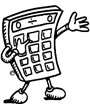 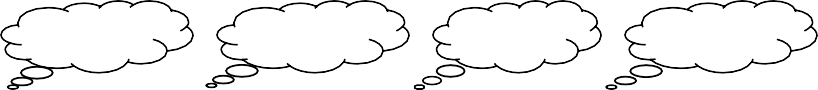 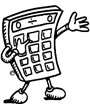 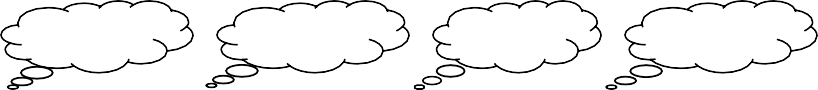 Mental strategiesThere are a number of useful mental strategies for addition. Some examples are given below.Example	Calculate 54 + 27Method 1	Add tens, then add units, then add together.50 + 20 = 70	4 + 7 = 11	70 + 11 = 81Method 2	Split up the number to be added into tens and units and add separately.54 + 20 = 74	74 + 7 = 81Method 3	Round up to nearest 10, then subtract.54 + 30 = 84	but 30 is 3 too much so subtract 3;84 - 3 = 81Written MethodWhen adding numbers, ensure that the numbers are lined up according to place value. Start at right hand side, write down units, carry tens.Example	Add 3032 and 589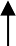 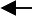 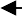 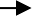 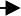 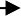 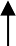 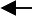 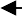 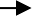 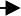 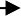 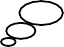 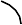 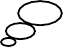 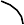 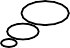 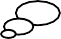 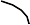 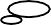 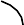 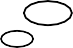 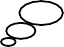 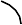 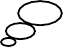 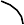 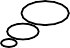 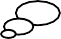 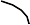 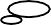 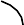 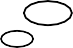 It is essential that you know all of the multiplication tables from 1 to 10. These are shown in the tables square below.Mental StrategiesExample	Find 39 x 6Method 130 x 6= 1809 x 6= 54180 + 54= 234Method 240 x 6=240        40 is 1 too many       so, take away     6x1240 - 6= 234Consider this: What is the answer to 2 + 5 x 8 ? Is it	7 x 8 = 56	or	2 + 40 = 42 ?The correct answer is 42.Calculations which have more than one operation need to be done in a particular order. The order can be remembered by using the mnemonic BODMASThe BODMAS rule tells us which operations should be done first.BODMAS represents:(B)rackets (O)f(D)ivide (M)ultiply (A)dd (S)ubractScientific calculators use this rule, some basic calculators may not, so take care in their use.Example 1	15 – 12  6	BODMAS tells us to divide first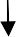 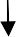 We can use rounded numbers to give us an approximate answer to a calculation. This allows us to check that our answer is sensible.Example 1Tickets for a concert were sold over 4 days. The number of tickets sold each day was recorded in the table below. How many tickets were sold in total?Estimate = 500 + 200 + 200 + 300 = 1200Calculate:486205197 +321 1209Answer = 1209 ticketsExample 2A bar of chocolate weighs 42g. There are 48 bars of chocolate in a box. What is the total weight of chocolate in the box?Estimate = 50 x 40 = 2000g Calculate: 42 x 48 = 2016g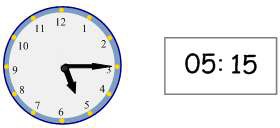 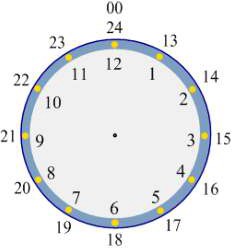 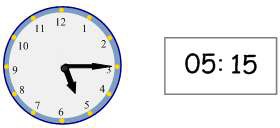 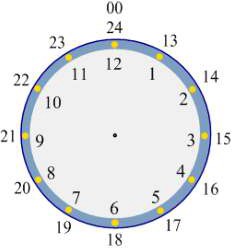 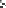 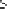 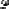 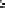 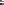 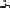 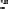 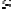 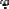 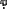 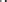 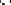 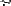 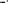 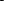 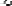 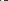 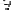 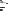 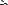 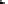 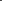 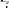 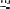 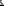 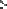 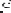 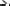 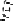 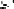 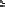 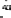 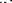 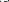 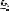 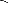 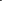 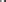 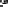 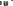 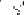 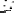 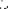 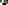 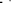 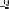 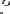 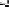 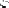 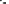 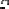 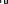 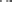 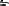 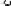 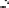 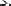 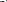 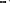 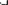 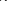 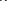 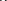 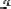 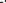 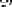 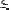 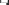 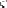 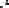 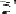 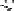 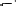 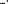 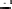 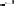 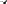 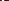 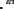 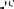 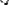 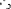 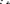 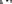 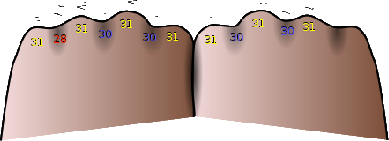 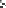 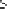 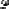 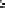 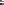 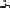 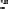 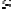 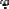 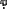 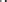 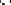 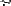 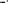 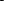 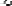 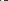 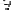 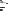 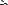 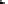 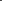 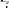 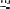 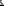 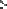 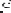 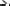 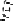 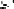 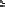 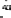 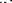 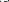 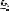 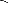 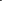 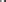 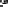 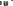 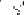 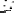 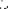 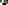 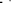 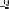 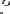 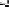 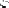 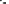 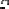 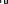 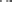 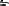 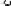 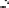 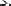 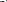 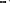 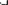 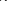 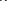 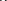 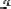 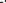 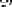 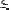 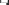 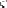 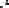 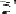 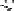 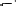 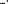 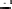 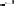 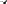 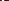 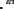 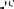 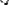 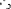 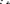 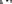 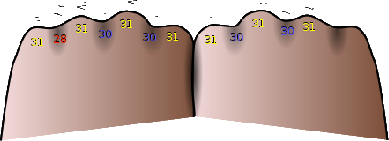 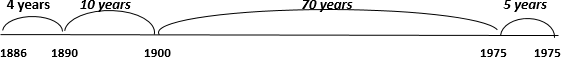 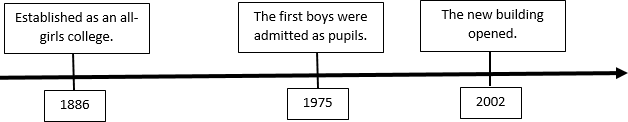 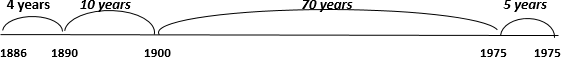 Addition, subtraction, multiplication and division of fractions are studied in mathematics.However, the examples below may be helpful in all subjects.Understanding FractionsExampleA necklace is made from black and white beads.What fraction of the beads are black?There are 3 black beads out of a total of 7, so are black.Equivalent FractionsExampleWhat fraction of the flag is shaded?6 out of 12 squares are shaded. So  is shaded.  This is also equal or equivalent to 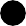 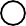 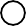 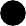 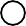 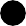 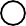 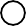 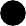 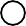 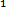 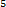 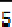 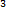 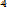 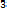 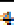 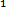 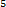 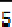 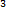 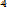 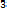 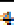 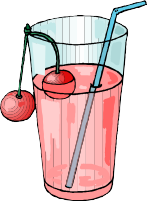 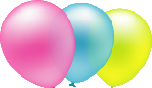 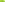 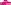 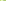 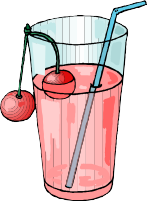 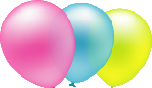 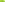 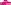 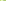 Two quantities are said to be in direct proportion if when one doubles the other doubles.We can use proportion to solve problems.It is often useful to make a table when solving problems involving proportion.Example 1A car factory produces 1500 cars in 30 days. How many cars would they produce in 90 days?Days	Cars30	1500x3	x390	4500The factory would produce 4500 cars in 90 days.Example 25 adult tickets for the cinema cost £27.50. How much would 8 tickets cost?Working: £5.50	£5.50The cost of 8 tickets is £445 £27.50	4x 8£44.00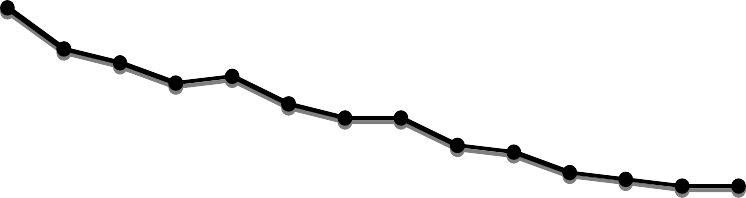 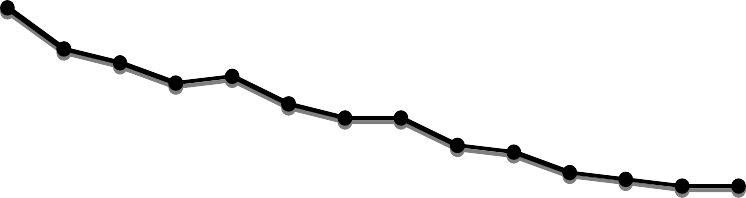 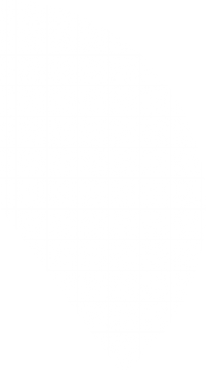 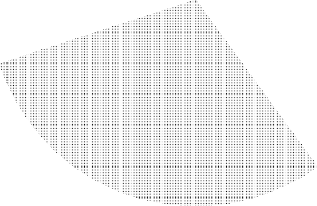 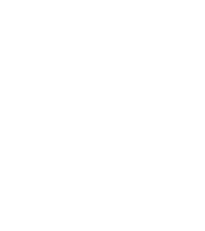 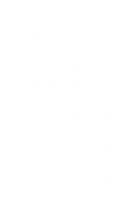 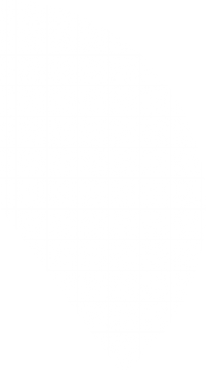 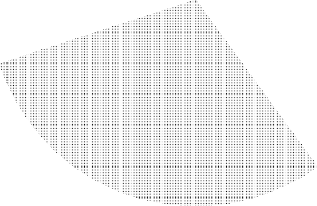 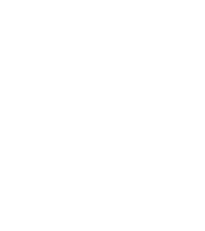 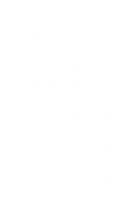 Drawing Pie ChartsOn a pie chart, the size of the angle for each sector is calculated as a fraction of 360.Example: In a survey about television programmes, a group of people were asked what their favourite soap was. Their answers are given in the table below. Draw a pie chart to illustrate the information.Total number of people = 80 so 360 ÷ 80 = 4.5        Eastenders = 28 x 4.5  = 126Coronation Street = 24 x 4.5 = 108Emmerdale = 10 x 4.5 = 45Hollyoaks   = 12 x 4.5  = 54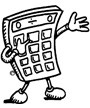 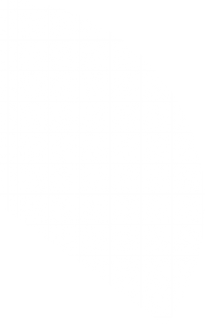 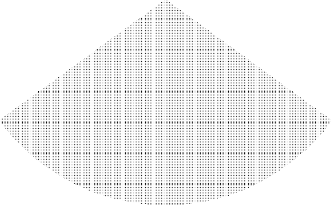 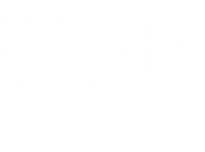 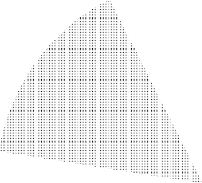 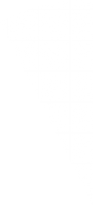 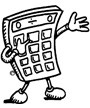 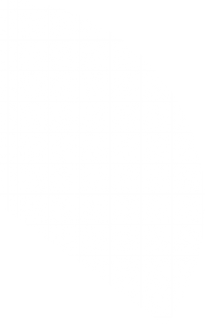 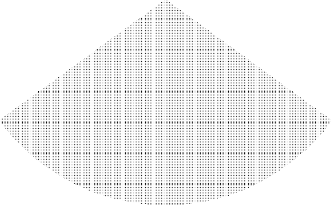 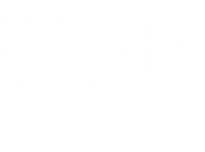 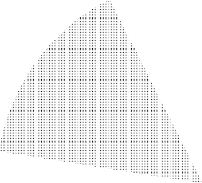 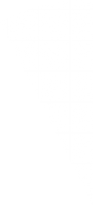 None          = 6 x 4.5 = 27To provide information about a set of data, the average value may be given. There are 3 ways of finding the average value – the mean, the median and the mode.MeanThe mean is found by adding all the data together and dividing by the number of values.MedianThe median is the middle value when all the data is written in numerical order (if there are two middle values, the median is half-way between these values).ModeThe mode is the value that occurs most often.RangeThe range of a set of data is a measure of spread. Range = Highest value – Lowest valueExample	Class 4B scored the following marks for their homework assignment. Find the mean, median, mode and range of the results.7,	9,	7,	5,	6,	7,	10,	9,	8,	4,	8,	5,	7,	10Mean = 7  9  7  5  6  7  10  9  8  4  8  5  7  1014= 102  7.285...	Mean = 7.3 to 1 decimal place14Ordered values: 4, 5, 5, 6, 7, 7,	8, 8, 9, 9, 10, 10Median = 7 7 is the most frequent mark, so Mode = 7 Range = 10 – 4 = 6Mathematical Dictionary (Key words):TopicPage NumberAddition4Subtraction5Multiplication6Division8Order of Calculations (BODMAS)9Evaluating Formulae10Estimation – Rounding11Estimation – Calculations12Time13Fractions17Percentages19Ratio24Proportion27Information Handling – Tables28Information Handling - Bar Graphs29Information Handling - Line Graphs30Information Handling - Scatter Graphs31Information Handling - Pie Charts32Information Handling – Averages34Mathematical Dictionary353032303230323032+5819 +51819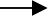 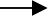 +51819+51819	1	21 62136212 + 9 = 113+8+1=120+5+1=63 + 0 = 3x12345678910112345678910224681012141618203369121518212427304481216202428323640  5	  6	  7	  8	  9	  10 5101520253035404550  5	  6	  7	  8	  9	  10 6121824303642485460  5	  6	  7	  8	  9	  10 7142128354249566370  5	  6	  7	  8	  9	  10 8162432404856647280  5	  6	  7	  8	  9	  10 9182736455463728190  5	  6	  7	  8	  9	  10 102030405060708090100= 15 –=	13= 15 –=	1322Example 2(9 + 5) x 6=	14	x 6=	84(9 + 5) x 6=	14	x 6=	84BODMAS tells us to work out the brackets firstExample 318 + 6  (5-2)= 18 + 6  3= 18	+	2=	2018 + 6  (5-2)= 18 + 6  3= 18	+	2=	20Brackets first Then divide Now addMondayTuesdayWednesdayThursday486205197321Percent means out of 100.A percentage can be converted to an equivalent fraction or decimal.36% means 3610036% is therefore equivalent to  9	and 0.3625Common PercentagesSome percentages are used very frequently. It is essential to know and recall these as fractions and decimals.Percent means out of 100.A percentage can be converted to an equivalent fraction or decimal.36% means 3610036% is therefore equivalent to  9	and 0.3625Common PercentagesSome percentages are used very frequently. It is essential to know and recall these as fractions and decimals.Percent means out of 100.A percentage can be converted to an equivalent fraction or decimal.36% means 3610036% is therefore equivalent to  9	and 0.3625Common PercentagesSome percentages are used very frequently. It is essential to know and recall these as fractions and decimals.PercentageFractionDecimal1% 1 1000.0110% 1100.120%150.225%140.25331/3%130.333…50%120.5662/3%230.666…75%340.75It is sometimes useful to display information in graphs, charts or tables.Example 1	The table below shows the average maximum temperatures (in degrees Celsius) in Barcelona and Edinburgh.It is sometimes useful to display information in graphs, charts or tables.Example 1	The table below shows the average maximum temperatures (in degrees Celsius) in Barcelona and Edinburgh.It is sometimes useful to display information in graphs, charts or tables.Example 1	The table below shows the average maximum temperatures (in degrees Celsius) in Barcelona and Edinburgh.It is sometimes useful to display information in graphs, charts or tables.Example 1	The table below shows the average maximum temperatures (in degrees Celsius) in Barcelona and Edinburgh.It is sometimes useful to display information in graphs, charts or tables.Example 1	The table below shows the average maximum temperatures (in degrees Celsius) in Barcelona and Edinburgh.It is sometimes useful to display information in graphs, charts or tables.Example 1	The table below shows the average maximum temperatures (in degrees Celsius) in Barcelona and Edinburgh.It is sometimes useful to display information in graphs, charts or tables.Example 1	The table below shows the average maximum temperatures (in degrees Celsius) in Barcelona and Edinburgh.It is sometimes useful to display information in graphs, charts or tables.Example 1	The table below shows the average maximum temperatures (in degrees Celsius) in Barcelona and Edinburgh.It is sometimes useful to display information in graphs, charts or tables.Example 1	The table below shows the average maximum temperatures (in degrees Celsius) in Barcelona and Edinburgh.It is sometimes useful to display information in graphs, charts or tables.Example 1	The table below shows the average maximum temperatures (in degrees Celsius) in Barcelona and Edinburgh.It is sometimes useful to display information in graphs, charts or tables.Example 1	The table below shows the average maximum temperatures (in degrees Celsius) in Barcelona and Edinburgh.It is sometimes useful to display information in graphs, charts or tables.Example 1	The table below shows the average maximum temperatures (in degrees Celsius) in Barcelona and Edinburgh.It is sometimes useful to display information in graphs, charts or tables.Example 1	The table below shows the average maximum temperatures (in degrees Celsius) in Barcelona and Edinburgh.It is sometimes useful to display information in graphs, charts or tables.Example 1	The table below shows the average maximum temperatures (in degrees Celsius) in Barcelona and Edinburgh.JFMAMJJASONDBarcelona131415172024272725211614Edinburgh6681114171818161386The average maximum temperature in June in Barcelona is 24CFrequency Tables are used to present information. Often data is grouped in intervals.Example 2	Homework marks for Class 4B27 30 23 24 22 35 24 33 38 43 18 29 28 28 2733 36 30 43 50 30 25 26 37 35 20 22 24 31 48Each mark is recorded in the table by a tally mark.Tally marks are grouped in 5’s to make them easier to read and count.The average maximum temperature in June in Barcelona is 24CFrequency Tables are used to present information. Often data is grouped in intervals.Example 2	Homework marks for Class 4B27 30 23 24 22 35 24 33 38 43 18 29 28 28 2733 36 30 43 50 30 25 26 37 35 20 22 24 31 48Each mark is recorded in the table by a tally mark.Tally marks are grouped in 5’s to make them easier to read and count.The average maximum temperature in June in Barcelona is 24CFrequency Tables are used to present information. Often data is grouped in intervals.Example 2	Homework marks for Class 4B27 30 23 24 22 35 24 33 38 43 18 29 28 28 2733 36 30 43 50 30 25 26 37 35 20 22 24 31 48Each mark is recorded in the table by a tally mark.Tally marks are grouped in 5’s to make them easier to read and count.The average maximum temperature in June in Barcelona is 24CFrequency Tables are used to present information. Often data is grouped in intervals.Example 2	Homework marks for Class 4B27 30 23 24 22 35 24 33 38 43 18 29 28 28 2733 36 30 43 50 30 25 26 37 35 20 22 24 31 48Each mark is recorded in the table by a tally mark.Tally marks are grouped in 5’s to make them easier to read and count.The average maximum temperature in June in Barcelona is 24CFrequency Tables are used to present information. Often data is grouped in intervals.Example 2	Homework marks for Class 4B27 30 23 24 22 35 24 33 38 43 18 29 28 28 2733 36 30 43 50 30 25 26 37 35 20 22 24 31 48Each mark is recorded in the table by a tally mark.Tally marks are grouped in 5’s to make them easier to read and count.The average maximum temperature in June in Barcelona is 24CFrequency Tables are used to present information. Often data is grouped in intervals.Example 2	Homework marks for Class 4B27 30 23 24 22 35 24 33 38 43 18 29 28 28 2733 36 30 43 50 30 25 26 37 35 20 22 24 31 48Each mark is recorded in the table by a tally mark.Tally marks are grouped in 5’s to make them easier to read and count.The average maximum temperature in June in Barcelona is 24CFrequency Tables are used to present information. Often data is grouped in intervals.Example 2	Homework marks for Class 4B27 30 23 24 22 35 24 33 38 43 18 29 28 28 2733 36 30 43 50 30 25 26 37 35 20 22 24 31 48Each mark is recorded in the table by a tally mark.Tally marks are grouped in 5’s to make them easier to read and count.The average maximum temperature in June in Barcelona is 24CFrequency Tables are used to present information. Often data is grouped in intervals.Example 2	Homework marks for Class 4B27 30 23 24 22 35 24 33 38 43 18 29 28 28 2733 36 30 43 50 30 25 26 37 35 20 22 24 31 48Each mark is recorded in the table by a tally mark.Tally marks are grouped in 5’s to make them easier to read and count.The average maximum temperature in June in Barcelona is 24CFrequency Tables are used to present information. Often data is grouped in intervals.Example 2	Homework marks for Class 4B27 30 23 24 22 35 24 33 38 43 18 29 28 28 2733 36 30 43 50 30 25 26 37 35 20 22 24 31 48Each mark is recorded in the table by a tally mark.Tally marks are grouped in 5’s to make them easier to read and count.The average maximum temperature in June in Barcelona is 24CFrequency Tables are used to present information. Often data is grouped in intervals.Example 2	Homework marks for Class 4B27 30 23 24 22 35 24 33 38 43 18 29 28 28 2733 36 30 43 50 30 25 26 37 35 20 22 24 31 48Each mark is recorded in the table by a tally mark.Tally marks are grouped in 5’s to make them easier to read and count.The average maximum temperature in June in Barcelona is 24CFrequency Tables are used to present information. Often data is grouped in intervals.Example 2	Homework marks for Class 4B27 30 23 24 22 35 24 33 38 43 18 29 28 28 2733 36 30 43 50 30 25 26 37 35 20 22 24 31 48Each mark is recorded in the table by a tally mark.Tally marks are grouped in 5’s to make them easier to read and count.The average maximum temperature in June in Barcelona is 24CFrequency Tables are used to present information. Often data is grouped in intervals.Example 2	Homework marks for Class 4B27 30 23 24 22 35 24 33 38 43 18 29 28 28 2733 36 30 43 50 30 25 26 37 35 20 22 24 31 48Each mark is recorded in the table by a tally mark.Tally marks are grouped in 5’s to make them easier to read and count.The average maximum temperature in June in Barcelona is 24CFrequency Tables are used to present information. Often data is grouped in intervals.Example 2	Homework marks for Class 4B27 30 23 24 22 35 24 33 38 43 18 29 28 28 2733 36 30 43 50 30 25 26 37 35 20 22 24 31 48Each mark is recorded in the table by a tally mark.Tally marks are grouped in 5’s to make them easier to read and count.The average maximum temperature in June in Barcelona is 24CFrequency Tables are used to present information. Often data is grouped in intervals.Example 2	Homework marks for Class 4B27 30 23 24 22 35 24 33 38 43 18 29 28 28 2733 36 30 43 50 30 25 26 37 35 20 22 24 31 48Each mark is recorded in the table by a tally mark.Tally marks are grouped in 5’s to make them easier to read and count.A scatter diagram is used to display the relationship between two variables.A pattern may appear on the graph. This is called a correlation.Example	The table below shows the arm span and height of a group of first year boys. This is then plotted as a series ofpoints on the graph below.A scatter diagram is used to display the relationship between two variables.A pattern may appear on the graph. This is called a correlation.Example	The table below shows the arm span and height of a group of first year boys. This is then plotted as a series ofpoints on the graph below.A scatter diagram is used to display the relationship between two variables.A pattern may appear on the graph. This is called a correlation.Example	The table below shows the arm span and height of a group of first year boys. This is then plotted as a series ofpoints on the graph below.A scatter diagram is used to display the relationship between two variables.A pattern may appear on the graph. This is called a correlation.Example	The table below shows the arm span and height of a group of first year boys. This is then plotted as a series ofpoints on the graph below.A scatter diagram is used to display the relationship between two variables.A pattern may appear on the graph. This is called a correlation.Example	The table below shows the arm span and height of a group of first year boys. This is then plotted as a series ofpoints on the graph below.A scatter diagram is used to display the relationship between two variables.A pattern may appear on the graph. This is called a correlation.Example	The table below shows the arm span and height of a group of first year boys. This is then plotted as a series ofpoints on the graph below.A scatter diagram is used to display the relationship between two variables.A pattern may appear on the graph. This is called a correlation.Example	The table below shows the arm span and height of a group of first year boys. This is then plotted as a series ofpoints on the graph below.A scatter diagram is used to display the relationship between two variables.A pattern may appear on the graph. This is called a correlation.Example	The table below shows the arm span and height of a group of first year boys. This is then plotted as a series ofpoints on the graph below.A scatter diagram is used to display the relationship between two variables.A pattern may appear on the graph. This is called a correlation.Example	The table below shows the arm span and height of a group of first year boys. This is then plotted as a series ofpoints on the graph below.A scatter diagram is used to display the relationship between two variables.A pattern may appear on the graph. This is called a correlation.Example	The table below shows the arm span and height of a group of first year boys. This is then plotted as a series ofpoints on the graph below.A scatter diagram is used to display the relationship between two variables.A pattern may appear on the graph. This is called a correlation.Example	The table below shows the arm span and height of a group of first year boys. This is then plotted as a series ofpoints on the graph below.A scatter diagram is used to display the relationship between two variables.A pattern may appear on the graph. This is called a correlation.Example	The table below shows the arm span and height of a group of first year boys. This is then plotted as a series ofpoints on the graph below.A scatter diagram is used to display the relationship between two variables.A pattern may appear on the graph. This is called a correlation.Example	The table below shows the arm span and height of a group of first year boys. This is then plotted as a series ofpoints on the graph below.A scatter diagram is used to display the relationship between two variables.A pattern may appear on the graph. This is called a correlation.Example	The table below shows the arm span and height of a group of first year boys. This is then plotted as a series ofpoints on the graph below.A scatter diagram is used to display the relationship between two variables.A pattern may appear on the graph. This is called a correlation.Example	The table below shows the arm span and height of a group of first year boys. This is then plotted as a series ofpoints on the graph below.A scatter diagram is used to display the relationship between two variables.A pattern may appear on the graph. This is called a correlation.Example	The table below shows the arm span and height of a group of first year boys. This is then plotted as a series ofpoints on the graph below.A scatter diagram is used to display the relationship between two variables.A pattern may appear on the graph. This is called a correlation.Example	The table below shows the arm span and height of a group of first year boys. This is then plotted as a series ofpoints on the graph below.ArmSpan (cm)150157155142153143140145144150148160150156136Height(cm)153155157145152141138145148151145165152154137S1 Boys170165160155150145140135130130	140	150	160	170Arm SpanThe graph shows a general trend, that as the arm span increases, so does the height. This graph shows a positive correlation.The line drawn is called the line of best fit. This line can be used to provide estimates. For example, a boy of arm span 150cm would be expected to have a height of around 151cm.S1 Boys170165160155150145140135130130	140	150	160	170Arm SpanThe graph shows a general trend, that as the arm span increases, so does the height. This graph shows a positive correlation.The line drawn is called the line of best fit. This line can be used to provide estimates. For example, a boy of arm span 150cm would be expected to have a height of around 151cm.S1 Boys170165160155150145140135130130	140	150	160	170Arm SpanThe graph shows a general trend, that as the arm span increases, so does the height. This graph shows a positive correlation.The line drawn is called the line of best fit. This line can be used to provide estimates. For example, a boy of arm span 150cm would be expected to have a height of around 151cm.S1 Boys170165160155150145140135130130	140	150	160	170Arm SpanThe graph shows a general trend, that as the arm span increases, so does the height. This graph shows a positive correlation.The line drawn is called the line of best fit. This line can be used to provide estimates. For example, a boy of arm span 150cm would be expected to have a height of around 151cm.S1 Boys170165160155150145140135130130	140	150	160	170Arm SpanThe graph shows a general trend, that as the arm span increases, so does the height. This graph shows a positive correlation.The line drawn is called the line of best fit. This line can be used to provide estimates. For example, a boy of arm span 150cm would be expected to have a height of around 151cm.S1 Boys170165160155150145140135130130	140	150	160	170Arm SpanThe graph shows a general trend, that as the arm span increases, so does the height. This graph shows a positive correlation.The line drawn is called the line of best fit. This line can be used to provide estimates. For example, a boy of arm span 150cm would be expected to have a height of around 151cm.S1 Boys170165160155150145140135130130	140	150	160	170Arm SpanThe graph shows a general trend, that as the arm span increases, so does the height. This graph shows a positive correlation.The line drawn is called the line of best fit. This line can be used to provide estimates. For example, a boy of arm span 150cm would be expected to have a height of around 151cm.S1 Boys170165160155150145140135130130	140	150	160	170Arm SpanThe graph shows a general trend, that as the arm span increases, so does the height. This graph shows a positive correlation.The line drawn is called the line of best fit. This line can be used to provide estimates. For example, a boy of arm span 150cm would be expected to have a height of around 151cm.S1 Boys170165160155150145140135130130	140	150	160	170Arm SpanThe graph shows a general trend, that as the arm span increases, so does the height. This graph shows a positive correlation.The line drawn is called the line of best fit. This line can be used to provide estimates. For example, a boy of arm span 150cm would be expected to have a height of around 151cm.S1 Boys170165160155150145140135130130	140	150	160	170Arm SpanThe graph shows a general trend, that as the arm span increases, so does the height. This graph shows a positive correlation.The line drawn is called the line of best fit. This line can be used to provide estimates. For example, a boy of arm span 150cm would be expected to have a height of around 151cm.S1 Boys170165160155150145140135130130	140	150	160	170Arm SpanThe graph shows a general trend, that as the arm span increases, so does the height. This graph shows a positive correlation.The line drawn is called the line of best fit. This line can be used to provide estimates. For example, a boy of arm span 150cm would be expected to have a height of around 151cm.S1 Boys170165160155150145140135130130	140	150	160	170Arm SpanThe graph shows a general trend, that as the arm span increases, so does the height. This graph shows a positive correlation.The line drawn is called the line of best fit. This line can be used to provide estimates. For example, a boy of arm span 150cm would be expected to have a height of around 151cm.S1 Boys170165160155150145140135130130	140	150	160	170Arm SpanThe graph shows a general trend, that as the arm span increases, so does the height. This graph shows a positive correlation.The line drawn is called the line of best fit. This line can be used to provide estimates. For example, a boy of arm span 150cm would be expected to have a height of around 151cm.S1 Boys170165160155150145140135130130	140	150	160	170Arm SpanThe graph shows a general trend, that as the arm span increases, so does the height. This graph shows a positive correlation.The line drawn is called the line of best fit. This line can be used to provide estimates. For example, a boy of arm span 150cm would be expected to have a height of around 151cm.S1 Boys170165160155150145140135130130	140	150	160	170Arm SpanThe graph shows a general trend, that as the arm span increases, so does the height. This graph shows a positive correlation.The line drawn is called the line of best fit. This line can be used to provide estimates. For example, a boy of arm span 150cm would be expected to have a height of around 151cm.S1 Boys170165160155150145140135130130	140	150	160	170Arm SpanThe graph shows a general trend, that as the arm span increases, so does the height. This graph shows a positive correlation.The line drawn is called the line of best fit. This line can be used to provide estimates. For example, a boy of arm span 150cm would be expected to have a height of around 151cm.S1 Boys170165160155150145140135130130	140	150	160	170Arm SpanThe graph shows a general trend, that as the arm span increases, so does the height. This graph shows a positive correlation.The line drawn is called the line of best fit. This line can be used to provide estimates. For example, a boy of arm span 150cm would be expected to have a height of around 151cm.SoapNumber of peopleEastenders28Coronation Street24Emmerdale10Hollyoaks12None6Add; Addition (+)To combine 2 or more numbers to get one number (called the sum or the total)Example:	12+76 = 88a.m.(ante meridiem) Any time in the morning (betweenmidnight and 12 noon).ApproximateAn estimated answer, often obtained by rounding tonearest 10, 100 or decimal place.CalculateFind the answer to a problem. It doesn’t mean thatyou must use a calculator!DataA collection of information (may include facts, numbersor measurements).DenominatorThe bottom number in a fraction (the number of partsinto which the whole is split).Difference (-)The amount between two numbers (subtraction). Example: The difference between 50 and 36 is 1450 – 36 = 14Division ()Sharing a number into equal parts.24  6 = 4DoubleMultiply by 2.Equals (=)Makes or has the same amount as.Equivalent fractionsFractions which have the same value. Example 6 and 1 are equivalent fractions12	2EstimateTo make an approximate or rough answer, often byrounding.EvaluateTo work out the answer.EvenA number that is divisible by 2.Even numbers end with 0, 2, 4, 6 or 8.FactorA number which divides exactly into another number, leaving no remainder.Example: The factors of 15 are 1, 3, 5, 15.FrequencyHow often something happens. In a set of data, thenumber of times a number or category occurs.Greater than (>)Is bigger or more than. Example: 10 is greater than 6.10 > 6LeastThe lowest number in a group (minimum).Less than (<)Is smaller or lower than.Example: 15 is less than 21. 15 < 21.MaximumThe largest or highest number in a group.MeanThe arithmetic average of a set of numbers (see p33)MedianAnother type of average - the middle number of anordered set of data (see p33)MinimumThe smallest or lowest number in a group.Minus (-)To subtract.ModeAnother type of average – the most frequent numberor category (see p33)MostThe largest or highest number in a group (maximum).MultipleA number which can be divided by a particular number, leaving no remainder.Example Some of the multiples of 4 are 8, 16, 48, 72Multiply (x)To combine an amount a particular number of times.Example	6 x 4 = 24NegativeNumberA number less than zero. Shown by a minus sign.Example	-5 is a negative number.NumeratorThe top number in a fraction.Odd NumberA number which is not divisible by 2.Odd numbers end in 1 ,3 ,5 ,7 or 9.OperationsThe four basic operations are addition, subtraction,multiplication and division.Order ofoperationsThe order in which operations should be done.BODMAS (see p9)Place valueThe value of a digit dependent on its place in the number.Example: in the number 1573.4, the 5 has a place valueof 100.p.m.(post meridiem) Any time in the afternoon or evening(between 12 noon and midnight).Prime NumberA number that has exactly 2 factors (can only be divided by itself and 1). Note that 1 is not a primenumber as it only has 1 factor.ProductThe answer when two numbers are multiplied together.Example: The product of 5 and 4 is 20.RemainderThe amount left over when dividing a number.ShareTo divide into equal groups.SquareMultiply by itself.Example 32 (say “3 squared”) = 3 x 3 = 9SumThe total of a group of numbers (found by adding).TotalThe sum of a group of numbers (found by adding).